The Game of Life: Personal Finance Guidebook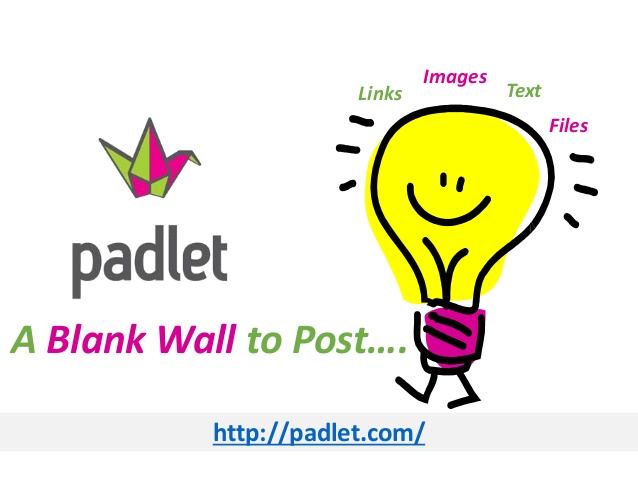 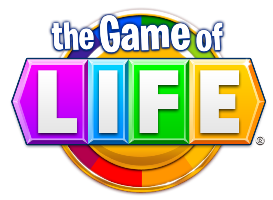 EconomicsPersonal Finance UnitMs. BennettDirections: You will use the online website Padlet.com to showcase what you have learned during our Personal Finance Unit. This guidebook will serve as a guide for young adults 18-25 offering advice on how to be financially responsible. Please see the requirements and rubric below. If you need assistance in creating the Padlet, please go to my website msbennettmhvp.weebly.com, click on “Padlet in the Classroom and then on the “Padlet: A How-to Guide.”Sample: Go to: http://padlet.com/ms_bennett1/Bananassample to view my sample! You may also go under “Padlet in the Classroom” to view samples.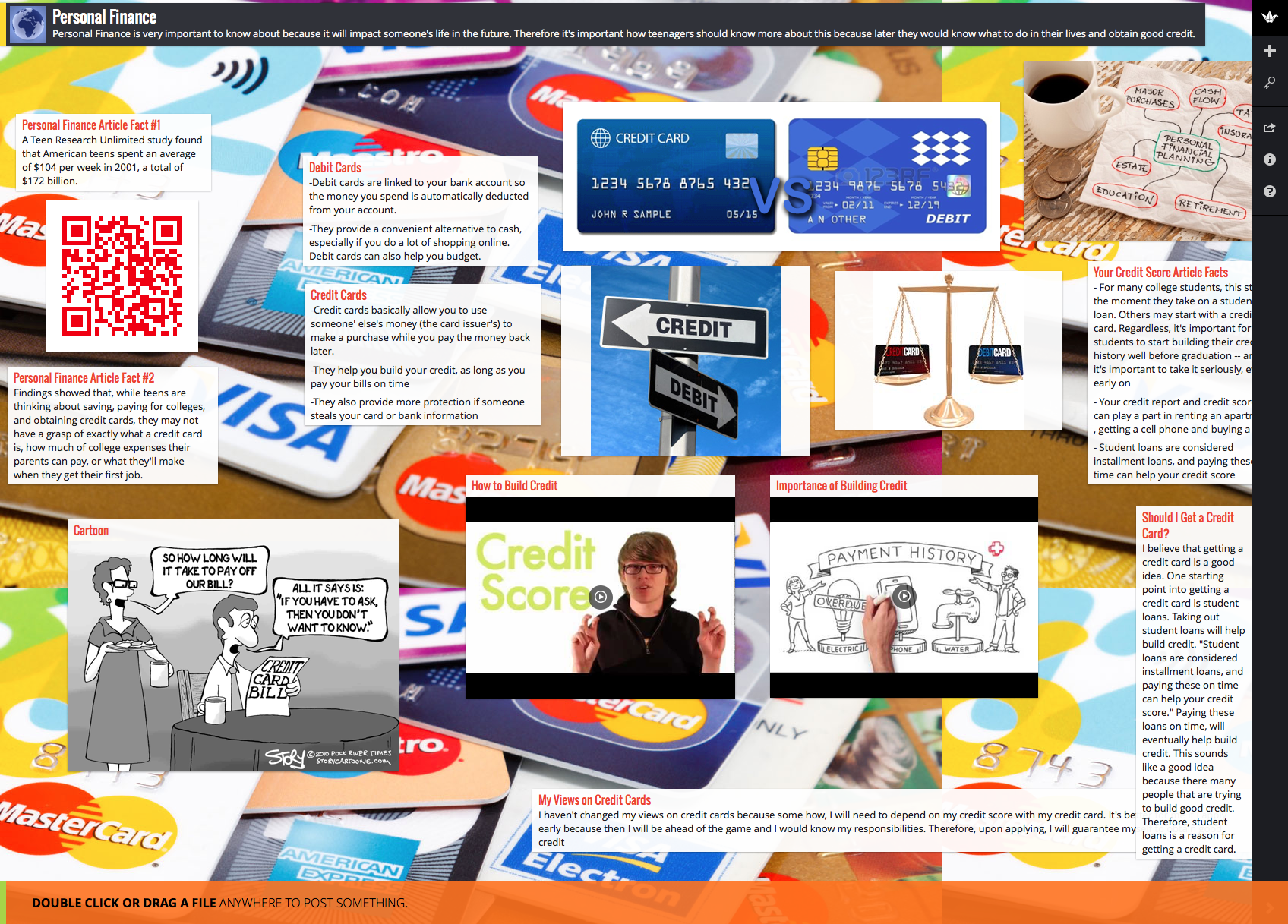 Requirements: Please include the following on your Padlet:Additional Components:One visual/chart/picture about credit scoresOne video discussing how to build creditOne video about the importance of building creditTwo or more sentences about how the government has protected consumers in regards to credit cards (please include a link to your source)A range of potential interest/finance charges on a car loan based on your credit (please include a link to your source)A cartoon about credit cards/credit report/credit scoreThree or more sentences about how your views on credit cards have changed- will you apply for a credit score? Why/why not?Create a scenario: What would happen if you were 25 and in credit card debt of $2,000. Go to http://www.bankrate.com/calculators/managing-debt/minimum-payment-calculator.aspx and calculate the different amounts you would have to pay each month to pay that off in six months, one year, two years, and five years. and present the information in either a chart or sentence form.Discuss which bank/credit union you would open an account with and defend your position in 3+ sentences, with specific examples. Think back to the webquest we did when we searched for a bank/credit union.Go to https://www.mint.com/ and create a budget for yourself. Take a screenshot and post on your padlet.Minimum Requirements: Everyone Must HaveA Title and Mini-description below (Title should be something like “Ms. Bennett’s Personal Finance Guidebook”)Definitions of personal finance and financial literacy in your own wordsPresent 2 facts from the Article Teaching Gap: 83% of Teens Don’t Know How to Manage Money by Kathryn Tuggle. One fact should be a quote and commentary from the article2 Facts comparing/contrasting debit/credit cards from the New York Times Article Credit and Debit Cards: What You Need to Know by Jennifer Barrett (New York Times)3 Pictures for either personal finance or credit/debit cards1 Additional picture of your choiceAdditional Components: Approaching, Meeting, and ExceedingEXTENSION:Create a QR Code for your Padlet!Go to qrstuff.com and follow the instructions to create a QR code.For a tutorial on how to create a QR Code, go to my website under “Economics” and click on “Unit 3: Personal Finance.”Put the QR Code you created on your PadletRubric: This grade is worth 90 PointsComments:                                                  Grade: _________/9 x 10= _____/90